Academic curriculum vitae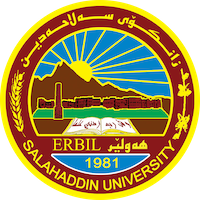 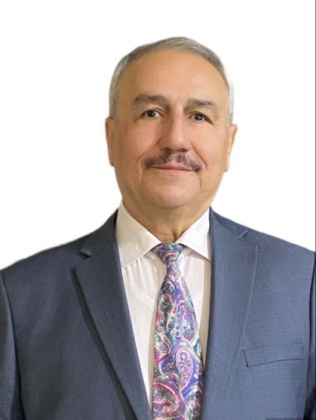 Personal informationFull name: Musa Ibrahim TahaAcademic Title: LecturerEmail (university email): musa.taha@su.edu.krdMobile: 9647504629954EducationB.sc. Microbiology from salahaddin university- College of science- Department of Biology- 1985 -Erbil/IraqM.Sc. Mycology/  Phytopathology/ Biological control of fungi from Salahaddin university- College of science- Department of Biology-17.1.1989 -Erbil/IraqEmploymentFrom December 1989 to November 2005 in Erbil Technical institute /Medical departments Since November 2005 in Salahaddin University / College of Science / Biology department till now.QualificationsTeaching qualifications: Microbiology, Mycology, Phytopathology, Biological control of fungi.IT qualifications: Microsoft word, Microsoft PowerPoint, Microsoft Excel Language qualification: English proficiency Course from15th June to 17th September 2011, Language centre/Salahaddin University Teaching experienceMicrobiology in Erbil Technical institute.Clinical Physiology in Erbil Technical InstituteGeneral Biology 1ST stage Ecology.Practical Mycology 3rd stage Biology Department General Biology.1st stage Geology DepartmentEcophysiology 4th stage biology DepartmentGeneral Microbiology 2nd stage Biology-MedicalGeneral Microbiology 2nd stage Biology -GeneralResearch and publications1-Biological Control of Root Rot Disease of Broad Bean , 3rd National conference of pests        and diseases of vegetables and fruits in Egypt and Arab countries- Ismailia, Egypt 1989.2-Biological control of Alternaria solani by some antagonistic fungi, 3rd scientific conference of University of salahaddin –Erbil 3-4 June 1997.3-Antifungal Activity of Pomegranate and oak galls extracts against Penicillium spp and Aspergillus niger , Rafidain Journal of science .volume 22 No.2, 2011.4- Antifungal Activity of Allelopathic plant Aqueous Extracts and Trichoderma harizanum on growth of some wheat borne pathogenic fungi. Koya University journal, No.19, October 2011. Conferences and courses attendedMethods of teaching, March 17th 1990 to April 12th 1990, Foundation of Technical Institutes, Baghdad/Iraq.Windows95 and Microsoft Word 97 training Course, July 3rd 1999 to July 17th 1999, Erbil Technical Institute, Erbil/Iraq.Workshop of Hazard Analysis Critical control Point (HACCP), August 12th to August 16th 2000, F.A.O,Erbil/Iraq.English Language course, July 1st to August 31st 2007, Language centre of Salahaddin University,Erbil/Iraq.Microsoft Powerpoint 2003, August 3rd to August 9th 2009, Center for information and communication technology, Salahaddin University,Erbil/Iraq.4th international Scientific Conference of Salahaddin University-Erbil, October 18th -20th 2011, Erbil/Iraq.English proficiency course, June 15th to September 17th 2011, Language centre of Salahaddin University, Erbil/Iraq.3rd International Visible Conference on New Trends in Education April14th 2012, Ishik University, Erbil/ Iraq.The 4th Kurdistan Conference on Biological Sciences held at University of Duhok, May 8-10th 2012Staff development events on learning, teaching and assessment in higher education, February 7th 2012, University of Kurdistan-Hewler in collaboration with the University of Brighton, UK, Erbil/Iraq.Online course development, November 4th to November 8th 2012, Salahaddin University, Erbil/Iraq.IBRO course in Neuroscience, March 11th to March 19th 2014, Salahaddin University, Erbil/Iraq.6th nternational visible conference on educational studies and applied linguistics (VESAL), April 26th-27th 2015, Tishk University, Erbil/Iraq.6th ICOWOBAS 2017, March 18th to march 19th 2017, Erbil/Iraq.4th International Scientific Conference of Cihan University-Erbil on Biological sciences (CIC-BIOS'17), April 26th to 27th 2017, Erbil/Iraq.2nd EPU symposium of Internalization of scientific research in Kurdistan, May 2nd-3rd 2017, Erbil/Iraq.1st national Tishk pharmaceutical conference (NTPC) on "Paradigm shift in drug discovery and development on June 26th-27th 2021, Tishk University, Erbil/Iraq. 13th International visible conference on educational studies and applied linguistics (VESAL), February 20th-21st 2023, Tishk University, Erbil/Iraq.Application of power Lab in medical sciences, May 7th 2023, Salahaddin University, Erbil/Iraq.Professional membershipsMember of Kurdistan Biology Syndicate.Member of Kurdistan Teaching union. Member of Iraqi Microbiological Society. Professional social network accountsResearch gate: https://www.researchgate.net/profile/Musa-TahaGoogle scholar: https://scholar.google.com/citations?hl=en&view_op=list_works&gmla=AJsN-F5Z4T1EUJMWspSiev2qOXglsI0MQ78N5IKHx93Bmtz4Gtt5jzcf9GXTGt-JRB26mzizPSJTatAdJJ32j7tFmqnnPpVWnA&user=Cu1PhQUAAAAJLinkedIn: https://www.linkedin.com/in/musa-ibrahim-66a1b2123/ORCID: https://orcid.org/0009-0002-4270-2695Academia: https://independent.academia.edu/musaibrahimtahaAcademic cover letter:I received B.Sc., in Microbiology from Department of Biology/College of Science /Salahaddin University -Erbil in 1/7/1985 and graduated as one of college's top ten students and received M.Sc., in Mycology /Phytopathology (Biological control of fungi) in 17/1/1989 from the same College and University.         I have over thirty three years of experience in teaching and I taught different subjects like (Microbiology, General Biology, Mycology, clinical physiology and Ecophysiology). I have four published research and three registrant researches, I participated in more than 200 workshops and 30 scientific conferences and training courses .I worked as a chief or member of different committees.        I worked as head of nursing department for eight years and scientific director for eight years in Erbil technical institute.        I never received any punishment during my job but I received more than forty Acknowledgments.        I believe that successful lecturer must do great effort to deliver the most resent and important information that are up to date with the changes and developments to offer  the students a high level education that serves their future career.